Министерство образования и молодежной политики Свердловской области Государственное автономное образовательное учреждение дополнительного профессионального образования Свердловской области «Институт развития образования» Кафедра математики и информатикиМетодические рекомендации по организации информационной работы с родителями по вопросам особенностей реализации обновленных ФГОС НОО и ФГОС ОООЕкатеринбург2022УДКББКРецензенты: И. В. Жижина, кандидат психологических наук, доцент, директор НТФ ГАОУ ДПО СО «ИРО»Авторы-составители: Л.Е.Шмакова, кандидат педагогических наук, заведующий кафедрой математики и информатики  ГАОУ ДПО СО «ИРО»Л.Ю. Ерохина, кандидат педагогических наук, доцент кафедры педагогических и управленческих технологий НТФ ГАОУ ДПО СО «ИРО»Методические рекомендации по организации информационной работы с родителями по вопросам особенностей реализации обновленных ФГОС НОО и ФГОС ООО: методические рекомендации / Министерство образования и молодежной политики Свердловской области, Государственное автономное образовательное учреждение дополнительного профессионального образования Свердловской области «Институт развития образования»; авт.-сост.: Шмакова Л.Е., Л. Ю. Ерохина. – Екатеринбург: ГАОУ ДПО СО «ИРО», 2022. – 26 с. Методические рекомендации разработаны с целью оказания методической помощи управленческой команде и педагогическим работникам образовательных организаций в информационном сопровождении родителей (законных представителей) обучающихся в условиях введения и реализации обновленных ФГОС НОО и ФГОС ООО. В методических рекомендациях рассматриваются ключевые особенности обновленных ФГОС НОО и ФГОС ООО, компоненты, форматы и содержание информационной работы с родителями по вопросам реализации обновленных ФГОС НОО и ФГОС ООО.Утверждено Научно-методическим советом ГАОУ ДПО СО «ИРО» от______ №______.ББК © ГАОУ ДПО СО «Институт р развития образования», 2022СодержаниеВведениеОсобенность XXI века – возрастающая роль информации в управлении общественным развитием. Обладание своевременными, точными, достоверными данными становиться все более важным. В связи с этим потребность граждан в получении информации становиться больше. Поэтому для удовлетворения данной потребности как государственные, так и частные организации широко используют информационное поле. Среди них образовательные организации. Важно, чтобы все участники образовательных отношений принимали непосредственное участие в организации и управлении образовательным процессом. С этой целью используется информационная работа. Информационная работа – это деятельность по обеспечению всех заинтересованных информацией, необходимой им для достижения целей, связанных с деятельностью организации. Это направление деятельности позволяет выстроить конструктивный диалог между обучающимися, их родителями (законными представителями), которые осведомлены о деятельности образовательной организации, с одной стороны и педагогическим коллективом и школьной управленческой командой с другой стороны. Общественные отношения, возникающие в процессе поиска, получения, передачи, производства и распространения информации, основываются на информационном праве, реализуемом не только в профессиональной, но и социальной сфере в целом и в образовании в частности.В целях обеспечения единства образовательного пространства Российской Федерации, идентичности содержания образовательных программ начального общего и основного общего образования, возможности формирования образовательных программ различного уровня сложности и направленности с учетом образовательных потребностей и способностей обучающихся, включая одаренных детей, детей с ограниченными возможностями здоровья приказами Министерства просвещения Российской Федерации от 31 мая 2021 года № 286 и № 287 утверждены обновленные Федеральные государственные образовательные стандарты начального общего и основного общего образования.В обновленных федеральных государственных образовательных стандартах закреплены ключевые приоритеты системы образования Российской Федерации. Обновленные Стандарты разработаны с учетом региональных, национальных и этнокультурных особенностей народов России, требований информационного общества. Вопросы реализации обновленных федеральных государственных образовательных стандартов – актуальная тема для педагогических коллективов образовательных организаций, позволяющая решить задачу повышения доступности качественного образования, соответствующего современным образовательным запросам обучающихся.Глава 1. Федеральный государственный образовательный стандарт в контексте государственной политикиВ национальной системе стандартизации федеральный государственный образовательный стандарт  (ФГОС)  представляет собой властное предписание государства, подлежащее обязательному исполнению всеми гражданами, государственными и общественными организациями, должностными лицами в сфере образования. ФГОС закрепляет основные положения и принципы регулирования общественных отношений, фиксирует основные приоритеты системы образования и условия обеспечения единства образовательного пространства Российской Федерации.Главной целью ФГОС является создание в образовательной организации условий для реализации равных возможностей получения качественного образования, механизмом реализации цели – единое образовательное пространство Российской Федерации посредством единения учебной и воспитательной деятельности, реализуемой совместно с семьей.Образовательные организации всех типов и уровней выстраивают свою деятельность в соответствии с требованиями федеральных государственных образовательных стандартов. На каждой ступени свои стандарты и организация образовательного процесса соответствует требованиям ФГОС дошкольного образования, ФГОС начального общего образования (1-4 классы), ФГОС основного общего образования (5-9 классы), ФГОС среднего общего образования (10-11 классы). Обучение детей с ограниченными возможностями здоровья в общеобразовательных организациях осуществляется в соответствии с требованиями ФГОС обучающихся с ограниченными возможностями здоровья (ОВЗ). Понятие «образовательный стандарт» в российском законодательстве появилось тридцать лет назад в законе «Об образовании в Российской Федерации», а в 1993 году его закрепили в ч. 5 ст. 43 Конституции Российской Федерации: «Российская Федерация устанавливает федеральные государственные образовательные стандарты, поддерживает различные формы образования и самообразования». Первую редакцию государственных образовательных стандартов (ГОС) для школы называют стандартами первого поколения.ГОС включали обязательный минимум содержания (перечень необходимых по каждому предмету тем) и требования к  результатам обучения, а также устанавливали максимально допустимый объем учебной нагрузки и правила материального, кадрового, информационного обеспечения образовательного процесса. Государственный образовательный стандарт состоял из трех компонентов: федерального, обязательного для всех школ России, регионального, который разрабатывали в субъектах федерации, и школьного, собственно компонента конкретной образовательной организации. На  основе  федерального  компонента ГОС  разрабатывали  федеральный  базисный  учебный  план  (БУП),  примерные  программы по предметам, контрольно-измерительные материалы. Введение ГОС закрепило в школе определенные реальные новшества: переход начальной школы на четырехлетнее обучение, появление профилей в старшей школе, изучение иностранного языка со второго класса.Стандарты первого поколения задавали «деятельностный характер» образования – обучение в школе должно быть направлено не только на освоение содержания, но и на формирование учебных умений и навыков, получение опыта практической и творческой деятельности.С 2009 года в школах поэтапно – сперва в начальной, потом в основной, затем в старшей школе ввели стандарты второго поколения – ФГОС. Параллельно с ФГОС общего образования были введены стандарты для обучения детей с ограниченными возможностями здоровья. В стандартах второго поколения была осуществлена попытка расширить категории образовательных результатов до трех групп: личностные, метапредметные, предметные результаты. Нормативно было закреплено словосочетание «универсальные учебные действия» – действия, формируемые в процессе обучения по всем предметам.Идеология деятельностного формата обучения дополнилась идеей индивидуального образовательного маршрута, реализация которого обеспечивалась возможностью выбора предметов и дифференциацией  уровней (базовый, углубленный) обучения в старшей школе.В 2021 году Приказом Министерства просвещения Российской Федерации от 31.05.2021 № 286 «Об утверждении федерального государственного образовательного стандарта начального общего образования» и Приказом Министерства просвещения Российской Федерации от 31.05.2021 № 287 «Об утверждении федерального государственного образовательного стандарта основного общего образования» были утверждены актуализированные/обновленные версии ФГОС начального общего и основного общего образования.Концептуально обновленные ФГОС и ФГОС второго поколения строятся на одной целевой и идеологической платформе. Однако есть ряд существенных изменений.Вариативность. Обновленные стандарты начального общего (НОО) и основного общего образования (ООО) требуют, чтобы содержание образования было вариативным. Это значит, что образовательная организация должна предложить различные варианты программ в рамках одного уровня образования, исходя из потребностей обучающихся и их законных представителей. Существует три механизма обеспечения вариативности. Первый – в структуре программ НОО и ООО присутствуют две части – обязательная часть и часть, формируемая участниками образовательных отношений, предусмотрена возможность введения учебных курсов, в том числе и курсов внеурочной деятельности, и учебных модулей. Второй – школа может разрабатывать и реализовывать дифференцированные программы изучения отдельных предметов на уровне начального общего и основного общего образования. Третий – в соответствии с образовательными потребностями и интересами учеников образовательная организация вправе разрабатывать и реализовывать индивидуальные учебные планы. В обновленных ФГОС конкретизированы образовательные результаты на уровне начального общего и основного общего образования. Обновленные федеральные государственные образовательные стандарты устанавливают общие характеристики предметных результатов:формулируются в деятельностной форме с усилением акцента на применение знаний и конкретных умений;формулируются на основе документов стратегического планирования с учетом результатов проводимых на федеральном уровне процедур оценки качества образования (всероссийских проверочных работ, национальных исследований качества образования, международных сравнительных исследований);определяют минимум содержания начального общего и основного общего образования, изучение которого гарантирует государство, построенного в логике изучения каждого учебного предмета; усиливают акценты на изучение явлений и процессов современной России и мира в целом, современного состояния науки;определяют требования к результатам освоения программ основного общего образования по учебным предметам «Математика», «Информатика», «Физика», «Химия», «Биология» на базовом и углубленном уровнях;учитывают особенности реализации адаптированных программ основного общего образования обучающихся с ОВЗ различных нозологических групп.Конкретное содержание каждой предметной области потребовало детализации предметных результатов. На уровне основного общего образования предметные результаты детализированы на базовом и углубленном уровнях для дисциплин «Математика», включая курсы «Алгебра», «Геометрия», «Вероятность и статистика»; «Информатика»; «Физика»; «Химия»; «Биология».В федеральных государственных образовательных стандартах второго поколения метапредметные результаты описывались обобщенно, в обновленной версии ФГОС метапредметные результаты группируются по видам универсальных учебных действий: овладение универсальными учебными познавательными действиями: базовые логические, базовые исследовательские, работа с информацией; овладение универсальными учебными коммуникативными действиями: общение, совместная деятельность; овладение универсальными учебными регулятивными действиями: самоорганизация, самоконтроль. Осуществленная на основе тесного взаимодействия и единства учебной и воспитательной деятельности конкретизация личностных результатов привела к сокращению количества формулировок личностных результатов в обновленном стандарте. Личностные результаты распределены по направлениям воспитательной работы: гражданско-патриотическое; духовно-нравственное; эстетическое; физическое воспитание, формирование культуры здоровья и эмоционального благополучия; трудовое; экологическое; ценность научного познания. Разделение образовательного процесса на урочную и внеурочную деятельность. Внеурочная деятельность направлена на достижение планируемых результатов освоения программ начального общего и основного общего образования с учетом выбора участниками образовательных отношений курсов внеурочной деятельности.Дистанционный формат обучения с использованием информационно-коммуникационных технологий – дети обучаются не только по учебникам, но и используют технологии – компьютеры, вычислительную технику, фото- и видеоаппаратуру, проводят опыты и ставят эксперименты в онлайн-формате, работают с электронными образовательными ресурсами. В актуализированной версии ФГОС введено и закреплено понятие «функциональная грамотность», которая является государственной гарантией качества основного общего образования.ФГОС определяет функциональную грамотность как способность решать учебные задачи и жизненные ситуации на основе сформированных предметных, метапредметных и универсальных способов деятельности. Предполагается, что в образовательный процесс будут органично встраиваться формирование и оценка различных видов функциональной грамотности.Федеральный государственный образовательный стандарт – фундамент образовательного процесса. Кроме регламентации структуры, содержания и условий реализации основной образовательной программы является основой для разработки учебников и методических пособий; определения структуры, содержания и регламента проведения оценочных процедур; разработки контрольно-измерительных материалов.Федеральный государственный образовательный стандарт – это совокупность требований, обязательных при реализации основных образовательных программ начального общего, основного общего, среднего общего образования образовательными организациями, имеющими государственную аккредитацию.ФГОС включает три вида требований:требования к структуре основных образовательных программ, в том числе требования к соотношению частей основной образовательной программы и их объему, а также к соотношению обязательной части основной образовательной программы и части, формируемой участниками образовательного процесса;требования к условиям реализации основных образовательных программ, в том числе кадровым, финансовым, материально-техническим и иным условиям;требования к результатам освоения основных образовательных программ.Перед определением содержания информационной работы с родителями по вопросам реализации обновленных версий ФГОС НОО и ФГОС ООО необходимо определить ключевые позиции нормативных документов, которые способствуют реализации прав обучающихся и их родителей (законных представителей).В соответствии с п.7 ст.12 ФЗ-273 «Организации, осуществляющие образовательную деятельность по имеющим государственную аккредитацию образовательным программам, разрабатывают образовательные программы в соответствии с федеральными государственными образовательными стандартами и с учетом соответствующих примерных основных образовательных программ».Согласно п. 9 ст. 2 ФЗ-273 от 29 декабря 2012 года «Об образовании в Российской Федерации» образовательная программа – комплекс основных характеристик образования (объем, содержание, планируемые результаты), организационно-педагогических условий и в случаях, предусмотренных настоящим Федеральным законом, форм аттестации, который представлен в виде учебного плана, календарного учебного графика, рабочих программ учебных предметов, курсов, дисциплин (модулей), иных компонентов, а также оценочных и методических материалов.Основная образовательная программа (ООП) образовательной организации определяет цели, задачи, планируемые результаты, содержание и организацию образовательного процесса на ступени общего образования и реализуется образовательной организацией через урочную и внеурочную деятельность с соблюдением требований государственных санитарно-эпидемиологических правил и нормативов.Основная образовательная программа включает три раздела:целевой;содержательный;организационный.Целевой раздел определяет общее назначение, цели, задачи и планируемые результаты реализации основной образовательной программы, в том числе способы определения достижения этих целей и результатов.Целевой раздел включает:пояснительную записку;планируемые результаты освоения обучающимися ООП;систему оценки достижения планируемых результатов освоения основной образовательной программы.Содержательный раздел ООП включает следующие программы, ориентированные на достижение предметных, метапредметных и личностных результатов:рабочие программы учебных предметов, учебных курсов (в том числе внеурочной деятельности), учебных модулей;программу формирования универсальных учебных действий у обучающихся;рабочую программу воспитания;программу коррекционной работы (при наличии в образовательной организации обучающихся с ОВЗ).Организационный раздел ООП определят общие рамки организации образовательной деятельности, организационные механизмы и условия реализации основной образовательной программы и включает:учебный план;план внеурочной деятельности;календарный учебный график;календарный план воспитательной работы, содержащий перечень событий и мероприятий воспитательной направленности;характеристику условий реализации основной образовательной программы в соответствии с требованиями ФГОС (рис.1).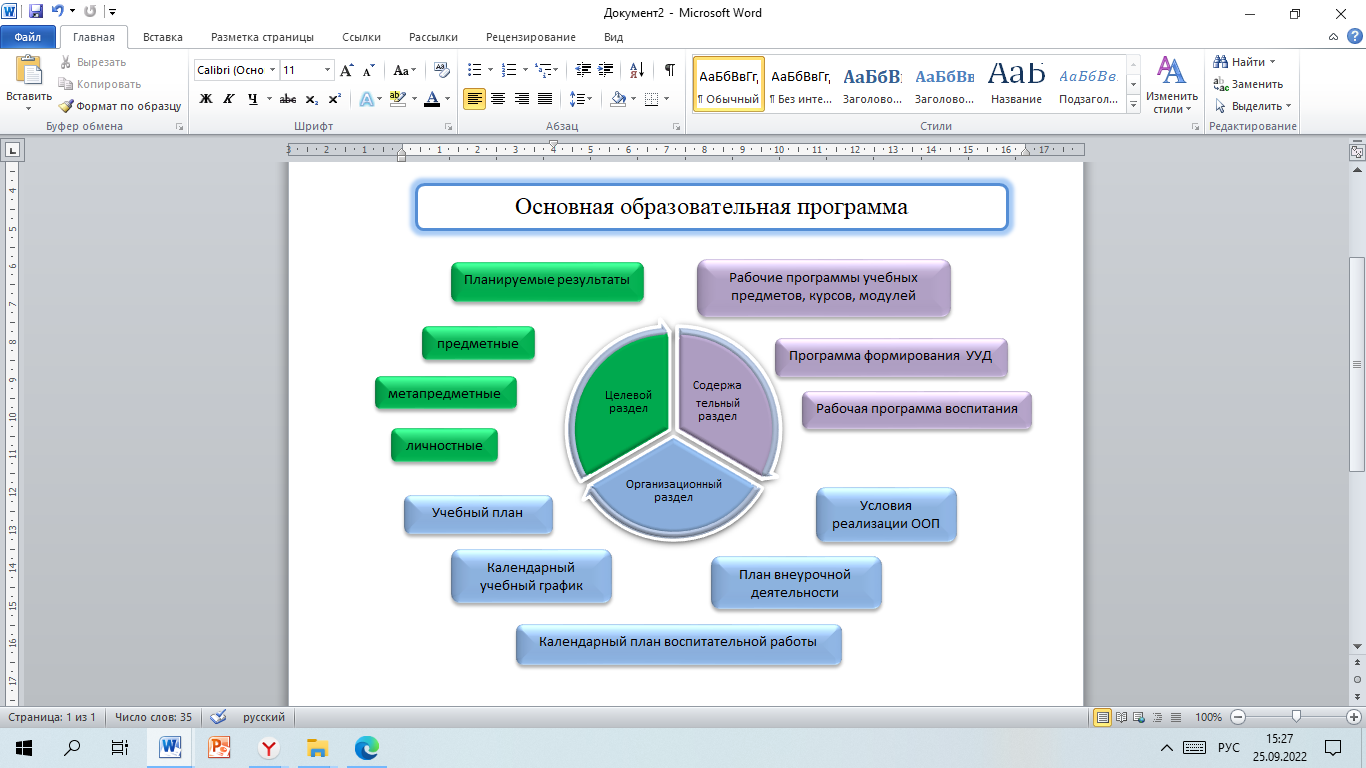 Рисунок 1. Композиционная структура основной образовательной программы.Глава 2. Содержание и форматы информационной работы с родителями по реализации обновленных федеральных государственных образовательных стандартовИнформация – это сведения о значимых фактах (лицах, действиях, организациях, событиях), которые служат основой для принятия решений о проведении административных, организационных мероприятий, а также для подготовки предложений и рекомендаций. В философском понимании информация обеспечивает уменьшение или снятие неопределенности наших представлений об изучаемых явлениях в результате получения сообщения.Информационная работа – деятельность по обеспечению себя, аудитории, должностных лиц сведениями, необходимыми для решения возложенных на них задач.Информационная работа многокомпонентна (рис.2).Рисунок 2. Компоненты информационной работы.Средства информационной работы – это совокупность документальных, технических и иных устройств, предназначенных для накопления, обработки, систематизации, хранения и выдачи информации.Формы информационной работы – особенности документирования, накопления, сбережения, интеграции информации на различных этапах информационной работы.К формам информационной работы можно отнести информационный листок, брошюру, буклет, фольдер, плакат и др.Процесс информационной работы – это последовательная совокупность операций (регистрация, передача, накопление, хранение, обработка, выдача информации), позволяющая быстро найти в полном объеме нужные сведения, затребованные конкретными участниками образовательных отношений.Для организации эффективной информационной работы с родителями необходимо не только выделить ее цель, но и следовать ее принципам: обеспечение своевременного, оперативного доведения до родителей информации о деятельности образовательной организации, в том числе в соответствии с требованиями ФГОС;обеспечение максимальной точности и достоверности информации и сохранение доверия к деятельности образовательной организации;обеспечение адресности доведения информации – возможности предоставления информации как всем участниками образовательных отношений, так и определенным целевым аудиториям; обеспечение доступности информации для всех категорий участников образовательных отношений; обеспечение законности предоставляемой информации; обеспечение открытости и прозрачности деятельности образовательной организации.О форматах. Определяя формат работы с родителями, необходимо помнить о вариативности форм общения:официальное и неформальное;вживую и на расстоянии;коллективное и индивидуальное и т.д.Родительское собрание. Для проведения «живого» общения с родителями оптимальным форматом является родительское собрание. Его достоинствами являются:организация многостороннего обмена мнениями относительно заявленных проблем;проведение дискуссии для принятия общего решения;непосредственное участие родителей в школьных делах; сплочение родительского коллектива;возможность пригласить различных специалистов для выступления на собрании;использование  всевозможных форм общения (коллективные, групповые, индивидуальные);передается информация разного характера. Информационный стенд является традиционным способом трансляции сообщений родителям. Обычно на нем размещают бюллетени с материалами рекомендательного характера. Такая форма связи носит формальный характер и имеет всего лишь пару положительных сторон:можно передать большой объем информации;родители имеют достаточный запас времени для ознакомления с информацией.Школьный сайт. Еще одним официальным способом информирования родителей является передача информации путем размещения ее на страницах сайта школы. К преимуществам этого средства информации относятся такие моменты:размещается информация общешкольного значения;через сайт можно передавать не только текстовые сообщения, но и фото-, видеоматериалы;для размещения записи не требуется много времени.Организация сообщества в социальных сетях. Для организации тематического сообщества в социальных сетях (на базе «Одноклассники», «В контакте» и т.д.) необходимо создать группу с ограниченным доступом и предложить всем родителям зарегистрироваться в данном сообществе и подать заявку на вступление в группу. Подобное сообщество можно создать и на основе файловых хостингов, предназначенных для хранения данных типа Google.Disk, однако оно будет обладать более ограниченными возможностями относительно оперативности общения.Это многосторонний способ информирования, поскольку родители не только смогут видеть сообщения, но и комментировать их, делиться мнением друг с другом. К его положительным сторонам также относится:размещаемые сообщения доступны для просмотра всем участникам группы;можно вести дискуссию;ознакомиться с информацией, как и написать свое мнение можно в любое удобное время суток;можно выкладывать видео и фото;высокая скорость доставки информации. Мобильные приложения. Схожими характеристиками обладают сообщества, созданные посредством мобильных приложений типа Viber, WhatsApp и т.п. Для организации такой связи с родителями необходимо предложить им установить на своих смартфонах соответствующее программное обеспечение и зарегистрировать их в группе.Главные достоинства:данный способ предоставляет максимальную оперативность по обмену информацией;с помощью таких приложений можно организовать как коллективную, так и индивидуальную рассылку сообщений;высокая мобильность – используя фотокамеру телефона, можно делать фото или видео и сразу же выкладывать его в группе.    Информирование посредством телефона. Можно информировать родителей с помощью мобильного телефона посредством смс-рассылки сообщений, поскольку такая функция есть в каждом телефоне. При этом способе доступна только двусторонняя связь. Электронная рассылка. Есть возможность организовать рассылку сообщений с помощью электронной почты. Для этого родителям необходимо обзавестись личными почтовыми ящиками в любой электронной почтовой системе. Объем информации, которую можно пересылать, очень большой, значимый недостаток – отсутствие коллективной площадки для общения.Информационная встреча. Формат информирования, при котором собранной аудитории оглашается информация на заданную тему с последующим ее обсуждением.Горячая линия обеспечивает прямую связь, осуществляемую с помощью телефонных линий для передачи самых свежих новостей или сведений от компетентных специалистов, в нашем случае руководителя или заместителя руководителя образовательной организации. Родительский форум. Для организации родительского форума потребуется наличие специального веб-ресурса. В принципе, это может быть и школьный сайт, и любой другой сайт, имеющий схожую тематическую направленность. Обычно такие форумы являются общедоступными и подходят скорее для обсуждения каких-либо единичных вопросов, чем для оперативного обмена информацией. Личный блог руководителя/заместителя руководителя/учителя. Многие ведут свои личные блоги и параллельно используют его для связи с родителями, обсуждения с ними многих вопросов, касающихся образовательной организации. Такой блог может быть создан на личном, общешкольном или тематическом сайте, где доступны такие функции.Как правило, найти подобные блоги через поисковик в браузере довольно сложно, поэтому родителям нужно сообщить адрес ссылки и предложить стать постоянными подписчиками. В таком случае информация, размещенная в блоге, будет быстрее попадать в поле их зрения.Видеоконференцсвязь, например, Skype.Одним из самых универсальных средств связи на данный момент является Skype – программа, которая обеспечивает:видеозвонки между абонентами Skype;мгновенный обмен информацией;групповую видеосвязь;демонстрацию экрана вашего монитора с необходимой информацией.Информационная работа не будет качественной и эффективной, если не уделить внимания ее содержанию. И здесь нужно сказать о следующем.Подаваемая информация должна быть качественной. Качество информации – это степень развитости свойств информации, определяющая ее практическую пригодность. Качество информации зависит от характеристик:достоверность;относимость;своевременность;полнота;важность.Любая информация нуждается в отборе – это результат просмотра материалов и документов, уточнения, дополнения и формализации информации и обработке – это результат преобразования (сортировка, группировка, обогащение, сравнение и т.д.) в формы, удобные для работы и упорядочение собранных материалов путем их систематизации с целью сделать обозримыми, компактными, т.е. приведения их к виду, когда информация начинает «говорить».Определение содержания информационной работы с родителями по реализации обновленных федеральных государственных образовательных стандартов в каждой образовательной организации определяется этапом информационной работы, осуществляемой в школе, уровнем информационной и медиа грамотности родителей. Определяя содержание, обращаем внимание на следующие моменты.Федеральный государственный образовательный стандарт в соответствии с ч.1 и ч.2 ст.17 ФЗ-273 «Об образовании в Российской Федерации» определяет формы обучения «Начальное общее образование (п.18 ФГОС НОО), основное общее образование (п.18 ФГОС ООО) может быть получено в Организациях и вне Организаций (в форме семейного образования). Обучение в Организациях с учетом потребностей, возможностей личности и в зависимости от объема обязательных занятий педагогического работника с обучающимися осуществляется в очной, очно-заочной или заочной форме».Пункты п.19 ФГОС НОО п.19 ФГОС ООО регламентируют право образовательной организации на использование образовательных технологий «При реализации программы начального и основного общего образования Организация вправе применять различные образовательные технологии, в том числе электронное обучение, дистанционные образовательные технологии».Если школьники учатся с использованием дистанционных технологий, их нужно обеспечить индивидуальным авторизованным доступом ко всем ресурсам. Причем доступ должен быть как на территории образовательной организации, так и за ее пределами (п. 34.4 ФГОС НОО, п. 35.4 ФГОС ООО).Пункт 20 федеральных государственных образовательных стандартов  начального общего и основного общего образования зафиксировали, что образовательную деятельность можно организовать при помощи деления на группы. При этом учебный процесс в группах можно строить по-разному: с учетом успеваемости, образовательных потребностей и интересов, целей, состояния здоровья, углубленного изучения предметов  (п. 20 ФГОС НОО, п. 20 ФГОС ООО).В целях удовлетворения образовательных потребностей и интересов обучающихся образовательные организации разрабатывают индивидуальные учебные планы, в том числе для ускоренного обучения, в пределах осваиваемой программы начального общего и основного общего образования в порядке, установленном локальными нормативными актами школы (п.20 ФГОС НОО и п.20 ФГОС ООО).Разработанная на основе ФГОС образовательная программа представлена двумя блоками – обязательной частью и частью, формируемой участниками образовательных отношений.Соотношение этих частей выглядит следующим образом (рис.3).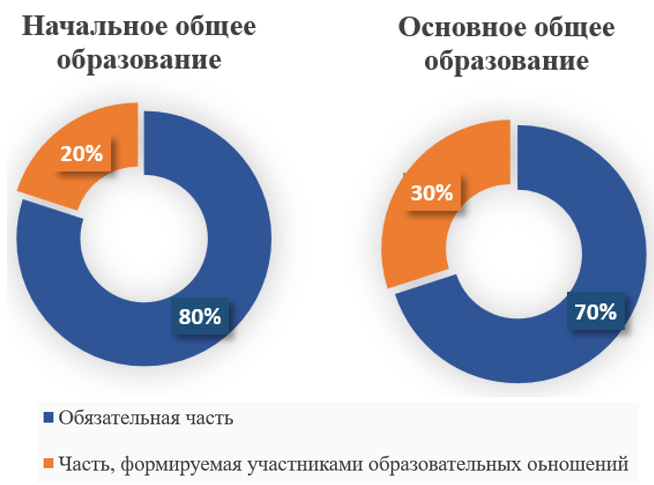 Рисунок 3. Соотношение частей ООП.Часть, формируемая участниками образовательных отношений – это та часть ООП, которая определяет время, отводимое на изучение содержания образования, обеспечивающего реализацию интересов и потребностей обучающихся, их родителей (законных представителей).Время, отведенное на часть, формируемую участниками, может быть использовано на увеличение учебных часов, предусмотренных на изучение отдельных учебных предметов обязательной части; на введение специально разработанных учебных курсов, обеспечивающих интересы и потребности участников образовательных отношений, в том числе этнокультурные; на другие виды учебной, воспитательной, спортивной и иной деятельности обучающихся.Иными словами именно эту часть обучающиеся и их родители (законные представители) конструируют сами, выбирая учебные предметы, учебные курсы (в том числе внеурочной деятельности), учебные модули, в том числе предусматривающие углубленное изучение учебных предметов, с целью удовлетворения своих интересов и образовательных потребностей (п.32.1 ФГОС НОО и п.33.1 ФГОС ООО).Для понимания того, как выстраивается обязательная часть ООП необходимо обратиться к учебному плану в организационном разделе ООП.П.32.1 ФГОС НОО (табл.1).Таблица 1. Обязательные предметные области и учебные предметы П.33.1 ФГОС ООО (табл.2).Таблица 2. Обязательные предметные области и учебные предметыИзменить предметные области обязательной части ООП обучающиеся и их родители (законные представители) не могут, но относительно учебных предметов свобода выбора сохранена. Так «для организаций, в которых языком образования является русский язык, изучение родного языка и родной литературы из числа языков народов РФ, государственных языков республик РФ осуществляется при наличии возможностей образовательной организации и по заявлению обучающихся, родителей (законных представителей) несовершеннолетних обучающихся». Следовательно, если возможности и заявления отсутствуют, родной язык не изучается (п.32.1 ФГОС НОО, п.33.1 ФГОС ООО).Аналогичная ситуация со вторым иностранным языком на уровне основного общего образования (п.33.1 ФГОС ООО).При изучении предметной области «Основы религиозных культур и светской этики» обучающийся и его законные представители могут выбрать один из учебных модулей «Основы православной культуры», «Основы исламской культуры», «Основы буддийской культуры», «Основы иудейской культуры», «Основы религиозных культур народов России», «Основы светской этики», оформив соответствующее заявление родителей (п.32.1 ФГОС НОО).При изучении предметной области «Основы духовно-нравственной культуры народов России» по заявлению обучающихся, родителей (законных представителей) обучающимися осуществляется выбор одного из учебных курсов (п.33.1 ФГОС ООО).Приказом Министерства Просвещения Российской Федерации от 18.07.2022 года № 569 «О внесении изменений в федеральный государственный образовательный стандарт начального общего образования» и приказом Министерства Просвещения Российской Федерации от 18.07.2022 года № 568 «О внесении изменений в федеральный государственный образовательный стандарт основного общего образования» внесены изменения в максимальный объем аудиторной нагрузки.Общий объем аудиторной работы обучающихся был приведен в соответствие с Гигиеническими нормативами и Санитарно-эпидемиологическими требованиями и не может составлять более 3345 академических часов за четыре учебных года на уровне НОО и 5848 академических часов за пять учебных лет на уровне ООО.П.34.2 ФГОС НОО и п.35.3 ФГОС ООО зафиксировали необходимость обеспечение доступа к информационно-образовательной среде для каждого ученика и родителя (законного представителя) в течение всего периода обучения.«Информационно-образовательная среда образовательной организации посредством информационно-телекоммуникационной сети «Интернет» должна обеспечивать:доступ к учебным планам, рабочим программам учебных предметов, учебных курсов (в том числе внеурочной деятельности), учебных модулей, учебным изданиям и образовательным ресурсам, информации о ходе образовательного процесса, результатах промежуточной и итоговой аттестации обучающихся;доступ к информации о расписании проведения учебных занятий, процедурах и критериях оценки результатов обучения.возможность использования современных ИКТ в реализации ООП ООО, в том числе использование имеющихся средств обучения и воспитания в электронном виде, электронных образовательных и информационных ресурсов, средств определения уровня знаний и оценки компетенций, а также иных объектов, необходимых для организации образовательной деятельности с применением электронного обучения, дистанционных образовательных технологий, объективного оценивания знаний, умений, навыков и достижений обучающихся».В случае реализации ООП с применением электронного обучения, дистанционных образовательных технологий каждый обучающийся в течение всего периода обучения должен быть обеспечен индивидуальным авторизированным доступом к совокупности информационных и электронных образовательных ресурсов, информационных технологий, соответствующих технологических средств, обеспечивающих освоение обучающимися ООП в полном объеме независимо от их мест нахождения, в которой имеется доступ к сети Интернет как на территории школы, так и за ее пределами (п.34.3 ФГОС НОО, п.35.4 ФГОС ООО).Обновленные ФГОС ООО устанавливают требования к оснащению кабинетов по отдельным предметным областям. В частности, кабинеты естественно-научного цикла нужно оборудовать комплектами специального лабораторного оборудования (п. 36.3 ФГОС ООО). Приказ Министерства Просвещения Российской Федерации от 18.07.2022 года № 569 «О внесении изменений в федеральный государственный образовательный стандарт начального общего образования» вносит изменения в п.36.1 ФГОС НОО в части обеспечения учебно-методической литературой: «Организация должна предоставлять не менее одного учебника и/или учебного пособия в печатной форме, выпущенных организациями, входящими в перечень организаций, осуществляющих выпуск учебных пособий, которые допускаются к использованию при реализации имеющих государственную аккредитацию образовательных программ начального общего, основного общего, среднего общего образования, необходимого для освоения программы начального общего образования, на каждого обучающегося по учебным предметам: русский язык, математика, окружающий мир, литературное чтение, иностранные языки, а также не менее одного учебника и/или учебного пособия в печатной и/или электронной форме, необходимого для освоения программы начального общего образования, на каждого обучающегося по иным учебным предметам (дисциплинам, курсам), входящим как в обязательную часть учебного плана указанной программы, так и в часть, формируемую участниками образовательных отношений».Приказ Министерства Просвещения Российской Федерации от 18.07.2022 года № 568 «О внесении изменений в федеральный государственный образовательный стандарт основного общего образования» вносит изменения в п.37.3 ФГОС ООО в части обеспечения учебно-методической литературой: «Организация должна предоставлять не менее одного учебника и/или учебного пособия в печатной форме, выпущенных организациями, входящими в перечень организаций, осуществляющих выпуск учебных пособий, которые допускаются к использованию при реализации имеющих государственную аккредитацию образовательных программ начального общего, основного общего, среднего общего образования, необходимого для освоения программы основного общего образования, на каждого обучающегося по учебным предметам: русский язык, математика, физика, химия, биология, литература, география, история, обществознание, иностранные языки, информатика, а также не менее одного учебника и/или учебного пособия в печатной и/или электронной форме, необходимого для освоения программы начального общего образования, на каждого обучающегося по иным учебным предметам (дисциплинам, курсам), входящим как в обязательную часть учебного плана указанной программы, так и в часть, формируемую участниками образовательных отношений».Заключение К основным функциям ФГОС относятся: – обеспечение реализации права каждого гражданина на получение качественного образования; – обеспечение единства образовательного пространства страны и преемственности всех основных образовательных программ; – повышение объективности оценивания качества образования. Таким образом, обновленные ФГОС – это не только нормирующие, но и прогностические документы, которые ориентируют образование на достижение нового качества, адекватного современным и прогнозируемым запросам личности, общества и государства. ФГОС включают в себя трехкомпонентную систему требований, обеспечивая достаточно высокую вариативность внутри заданных рамок – ограничений. Информированность родителей (законных представителей) о требованиях ФГОС позволяет стать им полноправными участниками управления качеством образования в целом и конструкторами индивидуальных образовательных маршрутов своих детей, определяя их профессиональную и социальную перспективу.Библиографический списокФедеральный закон от 29.12.2012 N 273-ФЗ (ред. от 14.07.2022) «Об образовании в Российской Федерации» (с изм. и доп., вступ. в силу с 01.09.2022) [Электронный ресурс] / Режим доступа: http://www.consultant.ru/document/cons_doc_LAW_140174/ – Дата обращения 14.09.2022Приказ Министерства просвещения Российской Федерации от 31.05.2022 № 286 «Об утверждении федерального государственного образовательного стандарта начального общего образования» [Электронный ресурс] / Режим доступа: https://fgosreestr.ru/uploads/files/14e6445c39109a753ec3b7d239e46fdb.pdf– Дата обращения 12.09.2022Приказ Министерства просвещения Российской Федерации от 31.05.2022 № 287 «Об утверждении федерального государственного образовательного стандарта основного общего образования» [Электронный ресурс] / Режим доступа: https://fgosreestr.ru/uploads/files/238eb2e61e443460b65a83a2242abd57.pdf – Дата обращения 12.09.2022Приказ Министерства просвещения Российской Федерации от 18.07.2022 № 568 «О внесении изменений в федеральный государственный образовательный стандарт основного общего образования, утвержденный приказом Министерства просвещения Российской Федерации от 31 мая 2021 г. № 287» [Электронный ресурс] / Режим доступа: http://publication.pravo.gov.ru/Document/View/0001202208170012?index=2&rangeSize=1 – Дата обращения 19.09.2022Приказ Министерства просвещения Российской Федерации от 18.07.2022 № 569 «О внесении изменений в федеральный государственный образовательный стандарт начального общего образования, утвержденный приказом Министерства просвещения Российской Федерации от 31 мая 2021 г. № 286» [Электронный ресурс] / Режим доступа: http://publication.pravo.gov.ru/Document/View/0001202208170032?index=3&rangeSize=1– Дата обращения 19.09.2022Письмо Минпросвещения России от 15.02.2022 N АЗ-113/03 «О направлении методических рекомендаций» (вместе с «Информационно-методическим письмом о введении федеральных государственных образовательных стандартов начального общего и основного общего образования») [Электронный ресурс] / Режим доступа: https://iroso.ru/storage/app/media/doc/fgos/minprosveshcheniya-rossii-ot-15022022.pdf– Дата обращения 14.09.2022Веревченко А. П. Информационные ресурсы для принятия решений. - М., 2012 - 122 с.Введение4Глава 1. Федеральный государственный образовательный стандарт в контексте государственной политики 6Глава 2. Содержание и форматы информационной работы с родителями по реализации обновленных федеральных государственных образовательных стандартов13Заключение 24Библиографический список25Предметные областиУчебные предметы (учебные модули)Русский язык и литературное чтениеРусский язык, Литературное чтениеРодной язык и литературное чтение на родном языкеРодной язык, Литературное чтение на родном языкеИностранный языкИностранный языкМатематика и информатикаМатематикаОбществознание и естествознание Окружающий мирОсновы религиозных культур и светской этикиОсновы религиозных культур и светской этики:учебный модуль: "Основы православной культуры";учебный модуль: "Основы иудейской культуры";учебный модуль: "Основы буддийской культуры";учебный модуль: "Основы исламской культуры";учебный модуль: "Основы религиозных культур народов России";учебный модуль: "Основы светской этики"ИскусствоИзобразительное искусство, МузыкаТехнологияТехнологияФизическая культураФизическая культураПредметные областиУчебные предметыРусский язык и литератураРусский язык,  ЛитератураРодной язык и родная литератураРодной язык,  Родная литератураИностранные языкиИностранный язык, Второй иностранный языкМатематика и информатикаМатематика, Математика:учебный курс «Алгебра»;учебный курс «Геометрия»;учебный курс «Вероятность и статистика»;ИнформатикаОбщественно-научные предметыИстория:учебный курс «История России»;учебный курс «Всеобщая история»,Обществознание, ГеографияЕстественнонаучные предметыФизика, Химия, БиологияОсновы духовно-нравственной культуры народов РоссииОсновы духовно-нравственной культуры народов России:учебный модуль «Основы православной культуры»;учебный курс «Основы исламской культуры»;учебный курс «Основы буддистской культуры»;учебный курс «Основы иудейской культуры»;учебный курс «Светская этика».ИскусствоИзобразительное искусство,  МузыкаТехнологияТехнологияФизическая культура и основы безопасности жизнедеятельностиФизическая культура, Основы безопасности жизнедеятельности